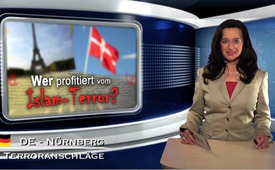 Wer profitiert vom Islam-Terror? – Teil1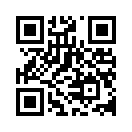 Nach den Anschlägen auf Mitarbeiter des Satiremagazins Charlie Hebdo in Paris am 7. Januar 2015 wurde Europa erneut von einem „Terrorakt“, diesmal mit zwei Todesopfern und fünf Verletzten, heimgesucht. Ort des Geschehens war die dänische Hauptstadt Kopenhagen. Es stellt sich allmählich die Frage, wer eigentlich vom „Islam-Terror“, dem Palästina- und dem Ukraine-Konflikt profitiert?Nach den Anschlägen auf Mitarbeiter des Satiremagazins Charlie Hebdo in Paris am 7. Januar 2015 wurde Europa erneut von einem „Terrorakt“, diesmal mit zwei Todesopfern und fünf Verletzten, heimgesucht. Ort des Geschehens war die dänische Hauptstadt Kopenhagen.
Am 14.2.2015 fielen zuerst Schüsse auf das Kulturcafé „Krudttonden“ (zu deutsch Pulverfass!)in dem eine Veranstaltung zum Thema „Kunst, Gotteslästerung und freie Rede“ stattfand. Die Polizei geht davon aus, dass der Anschlag vor allem dem schwedischen Karikaturisten Lars Vilks galt, der 2007 Mohammed als einen Hund dargestellt hatte. Später kam es zu einer Schießerei vor einer Synagoge, bei der ein jüdischer Wächter getötet wurde. Da werden Erinnerungen an Paris wach und auffällig dabei ist, dass der mutmaßliche Attentäter wieder ein Muslim war und auch von der Polizei erschossen wurde. Wieder sind Karikaturisten und jüdische Opfer mit im Spiel. So fallen auch die Reaktionen ziemlich harsch aus und die Stimmung gegen den Islam wird weiter aufgeheizt. Beispielsweise forderte der israelische Außenminister Avigdor Lieberman nach den Anschlägen umgehend einen „kompromisslosen Krieg gegen den islamistischen Terror und seine Wurzeln“. Es stellt sich die Frage, wer eigentlich vom „Islam-Terror“, dem Palästina- und dem Ukraine-Konflikt profitiert? Die großen Profiteure all der Konflikte sind zweifelsohne die Architekten einer neuen Weltordnung, die weder freie Bürger noch souveräne Staaten kennt. Diese Konflikte werden mit voller Unterstützung der Massenmedien zumindest provoziert, wenn nicht sogar durch Mittelsmänner immer wieder ausgelöst. Wer kann dieses üble Spiel noch stoppen, liebe Zuschauer, wenn nicht wir, das Volk, durch eine pausenlose Aufdeckung aller Lügen und Ungerechtigkeiten? Guten Abend!von brm.Quellen:-Das könnte Sie auch interessieren:---Kla.TV – Die anderen Nachrichten ... frei – unabhängig – unzensiert ...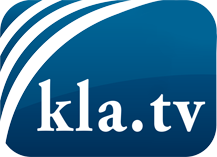 was die Medien nicht verschweigen sollten ...wenig Gehörtes vom Volk, für das Volk ...tägliche News ab 19:45 Uhr auf www.kla.tvDranbleiben lohnt sich!Kostenloses Abonnement mit wöchentlichen News per E-Mail erhalten Sie unter: www.kla.tv/aboSicherheitshinweis:Gegenstimmen werden leider immer weiter zensiert und unterdrückt. Solange wir nicht gemäß den Interessen und Ideologien der Systempresse berichten, müssen wir jederzeit damit rechnen, dass Vorwände gesucht werden, um Kla.TV zu sperren oder zu schaden.Vernetzen Sie sich darum heute noch internetunabhängig!
Klicken Sie hier: www.kla.tv/vernetzungLizenz:    Creative Commons-Lizenz mit Namensnennung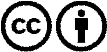 Verbreitung und Wiederaufbereitung ist mit Namensnennung erwünscht! Das Material darf jedoch nicht aus dem Kontext gerissen präsentiert werden. Mit öffentlichen Geldern (GEZ, Serafe, GIS, ...) finanzierte Institutionen ist die Verwendung ohne Rückfrage untersagt. Verstöße können strafrechtlich verfolgt werden.